Den eigenen Datenschatz hebenIm EMO Hannover Lunch-Talk Let’s Talk Science lernen, wie digitale Geschäftsmodelle funktionierenFrankfurt am Main, 24. Mai 2023. – Mehr und mehr Unternehmen nutzen detaillierte Prozessdaten aus der digitalisierten Produktion oder auch Künstliche Intelligenz, um ihre interne Produktion zu verbessern. Die hierfür massenhaft gesammelten Daten sind ein „Rohstoff“, der noch sehr viel mehr Wertschöpfung erlaubt – wenn er richtig eingesetzt wird. Datengetriebene Geschäftsmodelle sind bislang noch die Ausnahme. Es sind meist große Konzerne wie Rolls Royce, die sich an die neuen Geschäftsformen heranwagen. Das kann auf dem Prinzip der so genannten Sharing Economy basieren, bei dem nutzungsbasierte Preismodelle (Pay per Use) angewendet werden. Rolls Royce verkauft beispielsweise nicht mehr nur Turbinen, sondern vermietet sie auch. Der Kunde zahlt dann lediglich die Laufzeit: ein wichtiger Schritt hin zu nachhaltigerer Fertigung und Kreislaufwirtschaft. Teilhabe an Plattformökonomie sichernNeue Kerngeschäfte lassen sich auch mit digitalen Plattformen erschließen – Online-Marktplätze, auf denen sich B2C-, zunehmend aber auch B2B-Unternehmen miteinander vernetzen und eigene „digitale Ökosysteme“ schaffen. Beispielhaft sei hier die von zahlreichen Branchengrößen aus dem Bereich des Maschinen- und Anlagenbaus gegründete Plattform Adamos zu nennen. Für die deutsche Industrie ist es von kaum zu überschätzender Wichtigkeit, sich dieser digitalen Plattformökonomie zu öffnen, um international konkurrenzfähig zu bleiben. Nur wie soll man es anpacken? Was unterscheidet klassische von digitalen Geschäftsmodellen? Und welche Werkzeuge benötigen Firmen, die datengetriebene Wertschöpfung aufbauen wollen? Wie können auch kleine und mittelständische Unternehmen ihre Daten für innovative Produkte und Dienstleistungen nutzen – und monetarisieren?In der Mai-Ausgabe des monatlichen Live-Webinars „Let’s Talk Science“ zur EMO Hannover beantworten Experten vom Institut für Produktionsmanagement, Technologie und Werkzeugmaschinen (PTW) der TU Darmstadt die Frage „Wie nutzt man Daten für neue Geschäftsmodelle?“ Die Forschenden beschäftigen sich seit mehreren Jahren und in zahlreichen industrienahen Forschungsprojekten mit der Integration von KI und den damit zusammenhängenden wirtschaftlichen Fragen für die Industrie.Lassen Sie sich von Fachleuten zeigen, wie Sie neue Wertschöpfung mithilfe eines vernachlässigten Rohstoffs schaffen können und stellen Sie ihnen Ihre Fragen beiLet’s Talk Science, 31. Mai 2023, 11.30 UhrAnmeldunghttps://emo-hannover.de/lets-talk-science ReferentenProf. Joachim Metternich, Leiter des Instituts für Produktionsmanagement, Technologie und Werkzeugmaschinen (PTW) der TU DarmstadtFelix Hoffmann, Forschungsleiter Produktionsmanagement, Institut für Produktionsmanagement, Technologie und Werkzeugmaschinen (PTW) der TU DarmstadtFotosBild 1: KI-basierte Überwachung einer Werkzeugmaschine in der Produktion, Quelle: PTW Darmstadt
Bild 2: Prof. Joachim Metternich, Leiter des Instituts für Produktionsmanagement, Technologie und Werkzeugmaschinen (PTW) der TU Darmstadt Bild 3: Felix Hoffmann, Forschungsleiter Produktionsmanagement, Institut für Produktionsmanagement, Technologie und Werkzeugmaschinen (PTW) der TU DarmstadtAutorin: Gerda Kneifel, VDWBisherige Webinare26.04.2023	Hybride Fertigung spart bis zu 50% Zeit und 80% Materialhttps://emo-hannover.de/event/hybride-fertigung-spart-bis-zu-50-zeit-und-80-material 29.03.2023	Die Fertigung wird künftig nicht mehr von Menschen geplanthttps://emo-hannover.de/event/fertigung-wird-nicht-mehr-von-menschen-geplant22.02.2023	Innovative Zerspan-Methode senkt Fertigungskosten deutlich https://emo-hannover.de/event/innovative-zerspan-methode-senkt-fertigungskosten 25.01.2023	Kabellose Produktion dank 5G-Mobilfunkstandardhttps://emo-hannover.de/event/kabellose-produktion-dank-5g-mobilfunkstandard 30.11.2022	Klassische Blechumformung wird ökonomischer und ökologischerhttps://emo-hannover.de/event/klassische-blechumformung-oekonomischer-oekologischer  26.10.2022	Produkte neu denken dank dreidimensionaler Elektronikhttps://emo-hannover.de/event/produkte-neu-denken-dank-dreidimensionaler-elektronik 28.09.2022	Leitfaden: KI-Modelle nachhaltig implementierenhttps://emo-hannover.de/event/ki-modelle-nachhaltig-implementieren 31.08.2022	KI endlich in der Breite nutzbar machen
https://emo-hannover.de/event/k%C3%BCnstliche-intelligenz-in-breite-nutzbar-machen 27.07.2022	Wie KMU zu souveränen Datenhaltern werden
https://emo-hannover.de/event/euprogigant-kmu-datenhaltern 29.06.2022	Matrixproduktion – neue Möglichkeiten für die Integration von Technologienhttps://emo-hannover.de/event/matrixproduktion-integration-technologien 25.05.2022	Open Source Werkzeugmaschinen: Der Weg zu Produktionssouveränität und Kreislaufwirtschafthttps://emo-hannover.de/event/open-source-werkzeugmaschinen Alle Vorträge stehen online unter https://emo-hannover.de/lets-talk-sciencezur Verfügung.Diese Presseinformation erhalten Sie auch direkt unter https://emo-hannover.de/?????/https://www.ifw.uni-hannover.de/Pressefotos stehen in unserer Mediathek zum Download zur Verfügung. https://emo-hannover.de/mediathekGrafiken und Bilder finden Sie im Internet auch online unter www.emo-hannover.de im Bereich Presse. Begleiten Sie die EMO Hannover auch auf unseren Social-Media-Kanälen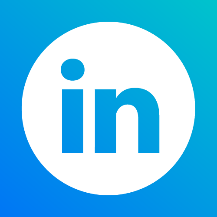 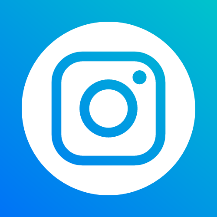 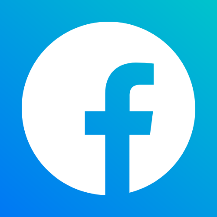 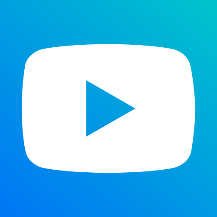 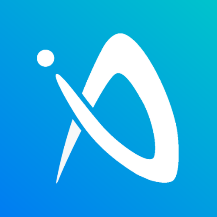 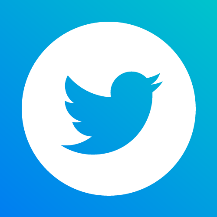 Wenn Sie unsere Presseinformationen nicht mehr erhalten wollen, klicken Sie bitte hier PRESSEINFORMATIONPRESSEINFORMATIONLyoner Straße 1860528 Frankfurt am MainGERMANYTelefon	+49 69 756081-0Telefax	+49 69 756081-11E-Mail	vdw@vdw.deInternet	www.vdw.deLyoner Straße 1860528 Frankfurt am MainGERMANYTelefon	+49 69 756081-0Telefax	+49 69 756081-11E-Mail	vdw@vdw.deInternet	www.vdw.deLyoner Straße 1860528 Frankfurt am MainGERMANYTelefon	+49 69 756081-0Telefax	+49 69 756081-11E-Mail	vdw@vdw.deInternet	www.vdw.deLyoner Straße 1860528 Frankfurt am MainGERMANYTelefon	+49 69 756081-0Telefax	+49 69 756081-11E-Mail	vdw@vdw.deInternet	www.vdw.deLyoner Straße 1860528 Frankfurt am MainGERMANYTelefon	+49 69 756081-0Telefax	+49 69 756081-11E-Mail	vdw@vdw.deInternet	www.vdw.deVonSylke BeckerLyoner Straße 1860528 Frankfurt am MainGERMANYTelefon	+49 69 756081-0Telefax	+49 69 756081-11E-Mail	vdw@vdw.deInternet	www.vdw.deTelefon+49 69 756081-33Lyoner Straße 1860528 Frankfurt am MainGERMANYTelefon	+49 69 756081-0Telefax	+49 69 756081-11E-Mail	vdw@vdw.deInternet	www.vdw.deE-Mails.becker@vdw.deLyoner Straße 1860528 Frankfurt am MainGERMANYTelefon	+49 69 756081-0Telefax	+49 69 756081-11E-Mail	vdw@vdw.deInternet	www.vdw.de